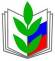 ПРОФСОЮЗ  РАБОТНИКО НАРОДНОГО ОБРАЗОВАНИЯ РФПОЛЕВСКАЯ ГОРОДСКАЯ ОРГАНИЗАЦИЯ ПРОФСОЮЗАИНФОРМАЦИОННЫЙ  БЮЛЛЕТЕНЬ  27 сентябряСОВМЕСТНЫЙ СЕМИНАР СОВЕЩАНИЕ УПОЛНОМОЧЕННЫХ ПО ОРХРАНЕ  ТРУДА И СПЕЦИАЛИСТОВ ПО ОХРАНЕ ТРУДА  ОО     26 сентября в кабинете 19 ОМС Управление образованием Полевского городского округа прошел семинар по охране труда. Тема актуальна - изучение Приказа Роструда от 21.03.2019 N 77 "Об утверждении Методических рекомендаций по проверке создания и обеспечения функционирования системы управления охраной труда",  Методических рекомендаций по проверке  создания и обеспечения функционирования системы управления охраной труд, Типового Положения организации и функционирования СУОТ в образовательной организации. В работе семинар приняло участие 56  человек.        Свои выступление  по предложенной теме  ведущий специалист – технический инспектор труда областного комитета Профсоюза – Романов Виталий Михайлович начал с того, что озвучил  замечания по результатам проверки  в этот день двух образовательных организаций нашего города : МБОУ ПГО СОШ №  17, и МАДОУ ПГО «Центр развития ребенка – Детский сад № 70 «Радуга».  Было обращено внимание на сроки обновления инструкций по охране труда в кабинете химии ( 3 года, а не пять), внесение графы в журнал проведения в внепланового инструктажа, оформление  карточки СИЗ, оформление инструкций  по охране труда, ведение журнала выдачи инструкций.В  дальнейшем он обратил внимание на то, что в соответствии с пунктом 7 Типового положения - основой организации и функционирования СУОТ является положение о СУОТ, разрабатываемое работодателем самостоятельно или с привлечением сторонних организаций и специалистов. Положение о СУОТ утверждается приказом работодателя с учетом мнения работников и (или) уполномоченных ими представительных органов (при наличии). Это означает, что у каждого работодателя должен быть документ, который называется "Положение о системе управления охраной труда", а также приказ о его утверждении.В соответствии с пунктом 9 Типового положения Политика является публичной документированной декларацией работодателя о намерении и гарантированном выполнении им обязанностей по соблюдению государственных нормативных требований охраны труда и добровольно принятых на себя обязательствСУОТ представляет собой единство:а) организационных структур управления работодателя с фиксированными обязанностями его должностных лиц;б) процедур и порядков функционирования СУОТ, включая планирование и реализацию мероприятий по улучшению условий труда и организации работ по охране труда;В Политике по охране труда отражаются:а) положения о соответствии условий труда на рабочих местах работодателя требованиям охраны труда;б) обязательства работодателя по предотвращению травматизма и ухудшения здоровья работников;       Получился заинтересованный, нужный разговор , в котором участвовали  как специалисты по охране труда, так и уполномоченные  по охране труда в ОО.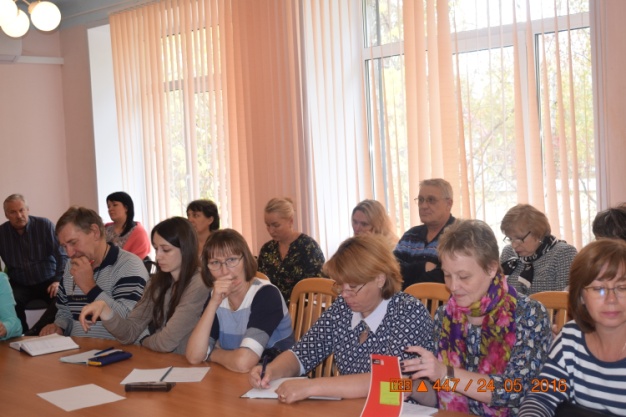 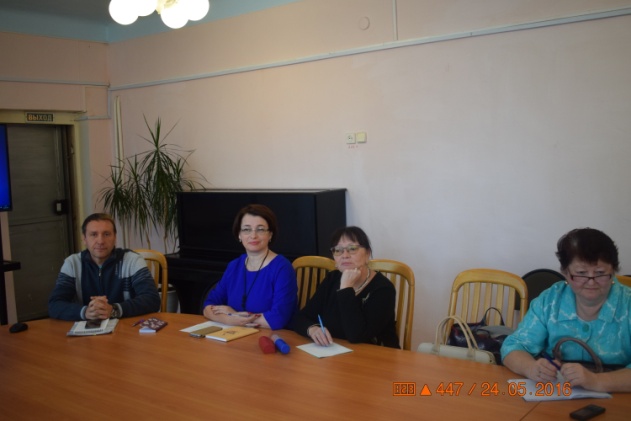 